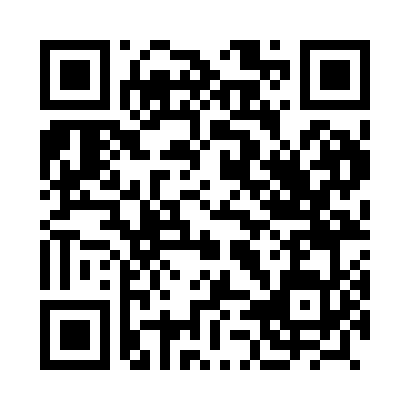 Prayer times for Ahl Paswal, PakistanWed 1 May 2024 - Fri 31 May 2024High Latitude Method: Angle Based RulePrayer Calculation Method: University of Islamic SciencesAsar Calculation Method: ShafiPrayer times provided by https://www.salahtimes.comDateDayFajrSunriseDhuhrAsrMaghribIsha1Wed3:485:2012:063:486:528:242Thu3:475:1912:063:486:538:253Fri3:465:1812:053:486:538:264Sat3:445:1712:053:486:548:275Sun3:435:1612:053:486:558:286Mon3:425:1512:053:486:568:297Tue3:415:1412:053:486:578:308Wed3:395:1312:053:486:578:319Thu3:385:1312:053:486:588:3310Fri3:375:1212:053:486:598:3411Sat3:365:1112:053:487:008:3512Sun3:355:1012:053:497:008:3613Mon3:345:0912:053:497:018:3714Tue3:335:0912:053:497:028:3815Wed3:325:0812:053:497:038:3916Thu3:315:0712:053:497:038:4017Fri3:305:0612:053:497:048:4118Sat3:295:0612:053:497:058:4219Sun3:285:0512:053:497:058:4320Mon3:275:0512:053:497:068:4421Tue3:265:0412:053:497:078:4522Wed3:255:0312:053:497:088:4623Thu3:245:0312:053:507:088:4724Fri3:235:0212:063:507:098:4825Sat3:235:0212:063:507:108:4926Sun3:225:0112:063:507:108:5027Mon3:215:0112:063:507:118:5128Tue3:205:0112:063:507:128:5229Wed3:205:0012:063:507:128:5330Thu3:195:0012:063:517:138:5431Fri3:195:0012:063:517:138:55